Co podle Vás znamená označení „Sponzorováno“ u příspěvků na Facebooku? (viz obrázek níže). Vyberte, prosím, jednu z následujících možností, která nejvíce odpovídá Vaší představě.Zveřejnění příspěvku přináší sponzorské finanční prostředky neziskovému projektu.Příspěvek je placená reklama.Příspěvek byl registrován na portále Sponzorováno.cz.Lidé se na financování tohoto příspěvku složili (crowdfunding).Nevím 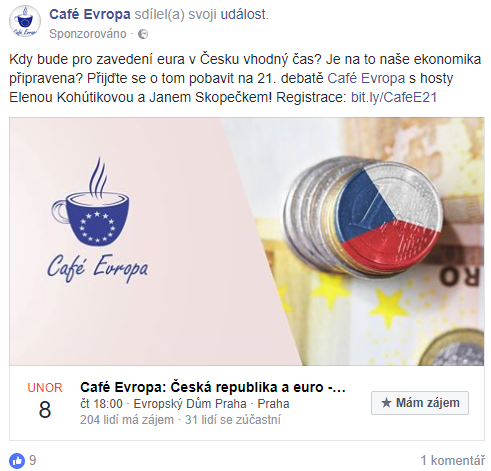 Podívejte se na část článku staženého z internetu: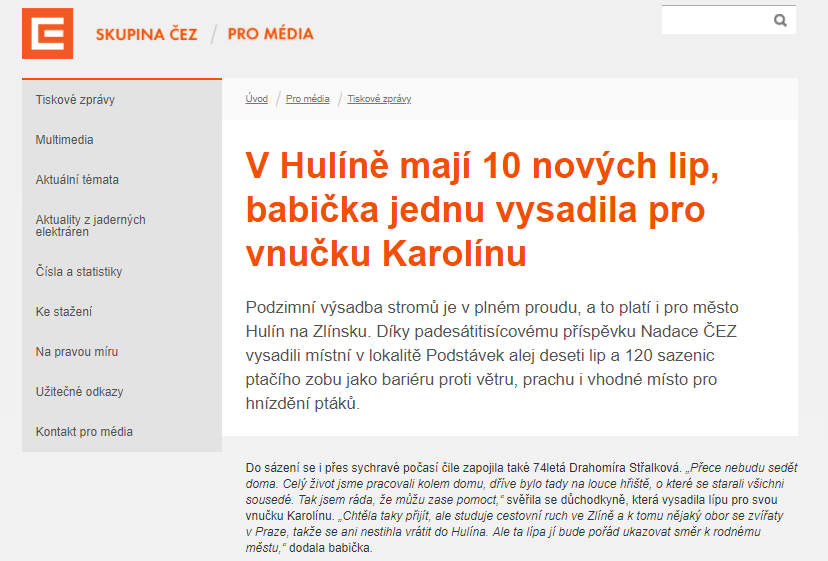 Kdo je podle Vás nejpravděpodobnějším autorem tohoto článku? 
Vyberte 1 odpověď, ke které se nejvíc přikláníte.Babička vnučky Karolíny (Drahomíra Střalková)Starosta města Hulín Novinář ze Zlínského deníkuMluvčí firmy ČEZText je zařazen v kategorii „tiskové zprávy“. Kdo je podle Vás obvykle hlavním cílovým publikem pro tato sdělení? 
Vyberte 1 odpověď, ke které se nejvíc přikláníte.Reklamní společnosti  Novináři Sportovci Pracovníci tiskáren  Andrej Babiš, Ivo Lukačovič, Zdeněk Bakala, Ivo Valenta, Jaromír Soukup. To jsou jména podnikatelů, kteří mají hlavní vlastnický podíl ve významných českých médiích. Kdo z nich podle Vás vlastní následující média?  
Přiřaďte k sobě dané mediální tituly a jejich vlastníky.Web Aktuálně.cz Web ParlamentníListy.czTV BarrandovWeb iDNES.cz Seznam zprávy Andrej Babiš*Ivo LukačovičZdeněk BakalaIvo ValentaJaromír Soukup* A. Babiš převedl Agrofert, pod nějž spadá mediální dům Mafra do správy svěřenských fondů, aby nebyl ve střetu zájmů.Fotografie níže se objevila na internetu týden po havárii v japonské jaderné elektrárně Fukušima. Je podle Vás dostatečným důkazem o důsledcích uniklé radiace po havárii ve Fukušimě? Vyberte 1 odpověď a zdůvodněte ji. Ano, fotografie je dostatečným důkazem Ne, fotografie není dostatečným důkazem Nevím/Nedokážu posoudit + zdůvodněte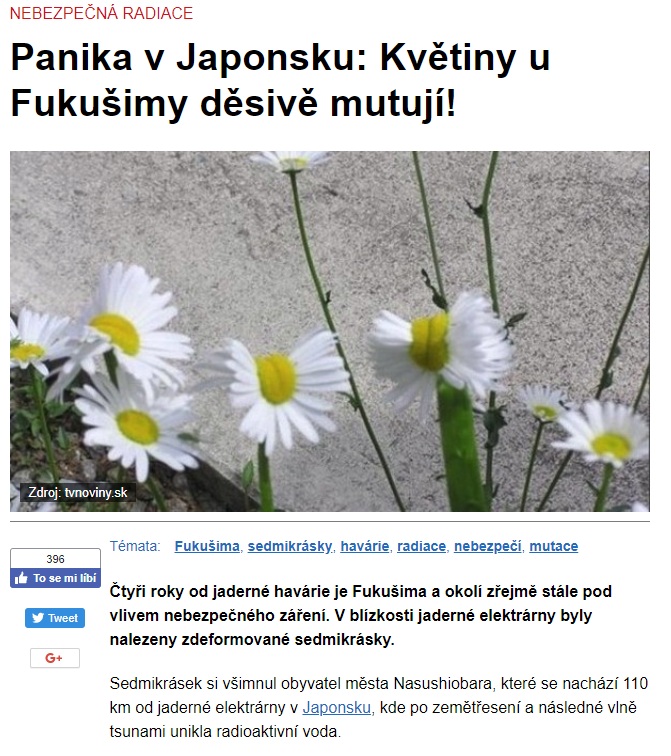 Jaké jsou podle Vás typické cílové skupiny následujících mediálních titulů a pořadů? Přiřaďte k sobě dané mediální tituly a jejich cílové skupiny.Stream.cz Hospodářské noviny Šlágr TV Deník Právo ČT :D Časopis Elle Sport.cz Mladší lidéVoliči blíže praviciStarší lidéVoliči blíže levicidětiženymužU každého z následujících médií určete, jestli podle Vás je, nebo není veřejnoprávní.  
Pro každé tvrzení (A - I) vyberte 1 odpověď (1-3).Česká televizeMF DNESFTV PrimaČeský rozhlas	Česká tisková kancelář	TV Nova	Rádio Impuls	1) Je veřejnoprávníParlamentní listy	2) Není veřejnoprávníHospodářské noviny 	3) Nevím/nedokážu posouditU každého z následujících médií vyznačte, zda podle Vás musí ze zákona dodržovat u zpravodajství požadavek vyváženosti a objektivity. 
Pro každé tvrzení (A - I) vyberte 1 odpověď (1-3).Česká televizeMF DNESFTV PrimaČeský rozhlasTV NovaRádio ImpulsParlamentní listyHospodářské novinyMusí NemusíNevímCo podle Vás vyplývá ze zákonů ČR pro Českou televizi? Rozhodněte, zda jsou následující výroky pravdivé, nebo nepravdivé. 
Pro každé tvrzení (A - F) vyberte 1 odpověď (1-3).ČT musí o krocích vlády informovat pozitivně.ČT musí zaměstnávat v redakci zástupce všech menšin žijících v ČR.Hlavním zdrojem financování ČT jsou příjmy z reklam.ČT musí vytvářet vyváženou nabídku pořadů pro všechny skupiny obyvatel (zástupce menšin, různých náboženských vyznání apod.). ČT musí přispívat k právnímu povědomí obyvatel ČR a rozvíjet jejich kulturní identitu.ČT musí informovat pozitivně o členství ČR v Evropské Unii.Pravdivý výrokNepravdivý výrokNevím/nedokážu posouditOd kterého z následujících článků očekáváte spíše faktické informace o případu Jiřího Kájínka? Vyberte 1 odpověď a zdůvodněte ji. Článek A Článek B Není to jednoznačné Nevím/Nedokážu posoudit A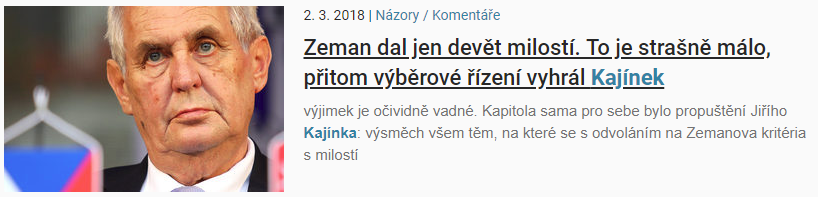 B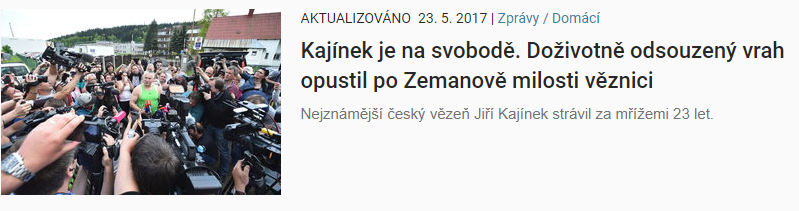  Který z následujících dvou facebookových příspěvků (A a B) je podle Vás důvěryhodnějším zdrojem informací o institucích Evropské unie? 
Vyberte 1 odpověď a zdůvodněte ji. Příspěvek APříspěvek BNení to jednoznačné Nevím/Nedokážu posouditA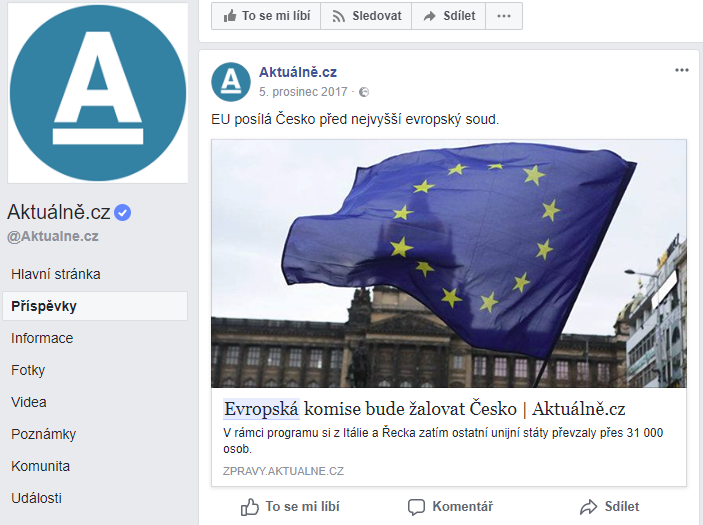 B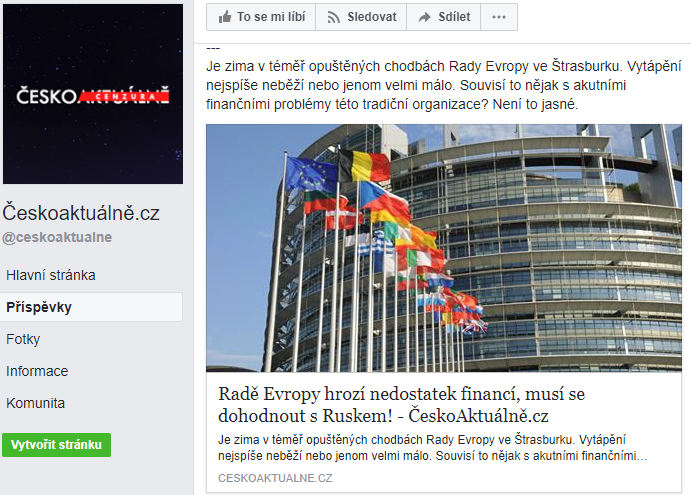 Jaké příspěvky podle Vašeho názoru vidí uživatelé Facebooku na svém účtu? 
 Vyberte 1 odpověď. Všechny příspěvky svých „přátel“ a „olajkovaných“ stránek a skupin.Náhodně vybrané příspěvky svých „přátel“ a „olajkovaných“ stránek a skupin.Příspěvky systematicky vybrané Facebookem na základě toho, jak se na Facebooku chovali    
       v minulosti. Nevím Představte si, že zadáváte celá třída ve stejný čas do stejného internetového vyhledávače (např. Googlu) na svých mobilech stejný hledaný výraz. Ve vyhledávači se Vám zobrazí jak výsledky samotného vyhledávání, tak reklamní sdělení. Která z následujících možností podle Vašeho názoru nastane? 
 Vyberte 1 odpověď. Všichni vidí stejné výsledky a stejnou reklamuVšichni vidí stejné výsledky, ale různí spolužáci vidí různou reklamuRůzní spolužáci vidí různé výsledky, ale všichni vidí stejnou reklamuRůzní spolužáci vidí různé výsledky a různou reklamuNevím Co je pro provozovatele webů hlavním důvodem pro umisťování online reklamy na webové stránky? 
 Vyberte 1 odpověď.Chtějí doporučit návštěvníkům svého webu ty nejlepší produkty a služby.Za umístěnou reklamu získávají peníze. Zaplňují tak prostor, který by byl jinak nevyužitý. Internetové vyhledavače stránky s reklamami zobrazují přednostně. Nevím Může být podle Vás následující jednání na internetu trestným činem? 
 Pro každé tvrzení (A - E) vyberte 1 odpověď (1-3).Nahrávat písničky či filmy na online úložiště a vyzývat kamarády, aby si je stáhli. Šířit na Facebooku nepravdivé poplašné zprávy.Neustále kontaktovat, někoho, kdo o to nestojí. Zadat při registraci na sociální síť místo jména svou přezdívku. Psát na Facebook výzvy k fyzickým útokům na muslimy.Ano NeNevím 